Сумська міська радаVIІ СКЛИКАННЯ         СЕСІЯРІШЕННЯвід                       2017 року №            -МРм. СумиВраховуючи звернення громадян, учасників АТО, надані документи, відповідно до протоколу засідання постійної комісії з питань архітектури, містобудування, регулювання земельних відносин, природокористування та екології Сумської міської ради від 22.06.2017 № 78, статей 12, 40, 118, 121 Земельного кодексу України, статті 50 Закону України «Про землеустрій», керуючись пунктом 34 частини першої статті 26 Закону України «Про місцеве самоврядування в Україні», Сумська міська рада ВИРІШИЛА:	Надати дозвіл на розроблення проектів землеустрою щодо відведення земельних ділянок у власність громадянам, учасникам АТО: для будівництва і обслуговування жилого будинку, господарських будівель і споруд згідно з додатком 1.Сумський міський голова                                                                    О.М. ЛисенкоВиконавець: Клименко Ю.М.Ініціатор розгляду питання –– постійна комісія з питань архітектури, містобудування, регулювання земельних відносин, природокористування та екології Сумської міської ради Проект рішення підготовлено департаментом забезпечення ресурсних платежів Сумської міської радиДоповідач – департамент забезпечення ресурсних платежів Сумської міської радиДодаток 1до рішення Сумської міської ради «Про надання дозволу на розроблення проектів землеустрою щодо відведення земельних ділянок учасникам АТО»від                   2017 року №               -МРСПИСОКгромадян, учасників АТО, яким надається дозвіл на розроблення проектів землеустрою щодо відведення земельних ділянок для будівництва і обслуговування жилого будинку, господарських будівель і споруд за рахунок земель житлової та громадської забудови Сумський міський голова                                                                                                                                                   О.М. ЛисенкоВиконавець: Клименко Ю.М.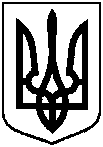 Проектоприлюднено «__»_________2017 р.Про надання дозволу на розроблення проектів землеустрою щодо відведення земельних ділянок учасникам АТО № з/пПрізвище, ім’я, по батькові, реєстраційний номер облікової картки платника податківАдреса земельної ділянкиОрієнтовна площа земельної ділянки,гаУмовинадання123451.Довгополов Юрій Миколайович,2933018298,(протокол Координаційної ради учасників АТО № 38 від 25.05.2017)вул. Кленова0,1000власність2.Борисенко Кирил В’ячеславович,3318115891,(протокол Координаційної ради учасників АТО № 38 від 25.05.2017)вул. Карбишева, між буд. № 15 та № 170,1000власність3.Остапенко Віталій Володимирович,3013917894,(протокол Координаційної ради учасників АТО № 38 від 25.05.2017)в районі вул. Г. Кондратьєва та проспекту Козацького0,0800власність4.Хроленко Роман Іванович,2971711417,(протокол Координаційної ради учасників АТО № 38 від 25.05.2017)в районі вул. М. Башкірцевої0,1000власність5.Барабаш Олександр Сергійович,3158325937(протокол Координаційної ради учасників АТО № 33 від 22.12.2016)вул. В. Стуса, навпроти буд. № 470,1000власність5.Кравченко Сергій Олександрович,(протокол Координаційної ради учасників АТО № 38 від 25.05.2017)вул. Кленова0,1000власність